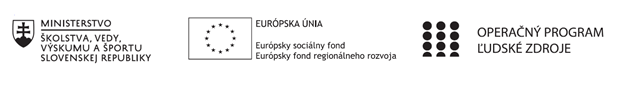 Štvrťročná správa o činnosti pedagogického zamestnanca pre štandardnú stupnicu jednotkových nákladov „hodinová sadzba učiteľa/učiteľov podľa kategórie škôl (ZŠ, SŠ) - počet hodín strávených vzdelávacími aktivitami („extra hodiny“)“Operačný programOP Ľudské zdroje Prioritná os1 Vzdelávanie PrijímateľStredná odborná škola techniky a služieb, Tovarnícka 1609, TopoľčanyNázov projektuZvýšenie kvality odborného vzdelávania a prípravy na Strednej odbornej škole techniky a služiebKód ITMS ŽoP 312011AGX9Meno a priezvisko pedagogického zamestnancaIng. Mária UrminskáDruh školy Stredná škola – SOŠ TaS, Tovarnícka 1609, TopoľčanyNázov a číslo rozpočtovej položky rozpočtu projektu4.6.1  Štandardná stupnica jednotkových nákladov ,,hodinová sadzba učiteľa SŠ – zvýšené hodiny strávené vzdelávacími aktivitami (extra hodiny)"Obdobie vykonávanej činnosti01.1.2021 –  31.3.2021Správa o činnosti:    Názov vzdelávacej aktivity – extra hodina :  Seminár z informatikyPredmet sa vyučuje v triedach :   I. C - automechanik, lakovník, elektromechanik                                                     II. C – kaderník, hostinský, inštalatér         Cieľom aktivity je zlepšiť výsledky žiakov v oblasti IKT zručností prostredníctvom uplatnenia extra hodín a realizáciou aktivít mimoškolskej činnosti a vzdelávania a kooperácie pedagogických a odborných zamestnancov.Pri vyučovaní tohto predmetu sa použili aktivizujúce , názorno - demonštratívne , aplikačné a praktické metódy vyučovania na získanie požadovaných zručností. Január – odučené témy dištančnou formouTrieda I.C          Seminár z informatiky                      Počet – 2 hodiny12.1.    Práca s tabuľkovými dokumentami (1.hod)26.1.    Práca s prezentáciou (1.hod)Trieda II.C          Seminár z informatiky                      Počet – 1 hodina19.1.  Práca s prezentáciou (1.hod)Zoznam extra hodín odučených dištančným vzdelávaním:  12.1.2021         -   I.C   Seminár z informatiky      ( online, edupage)19.1. 2021          - II.C	Seminár z informatiky   ( online, edupage)26.1.2021           -  I.C	Seminár z informatiky   ( online, edupage)  Popis extra hodín odučených dištančnou formou:12.1.2021       -   I.C       Práca s tabuľkovými dokumentmi – aplikáciami - názorné porovnanie aplikácie MS Excel a tabuľkovej aplikácie v googl účte19.1. 2021      - II.C       Práca s prezentáciou - prezentačnými aplikáciami - názorné porovnanie aplikácie MS Power point a prezentačnej aplikácie v googl účte26.1.2021       -  I.C      Práca s prezentáciou - prezentačnými aplikáciami - názorné porovnanie aplikácie MS Power point a prezentačnej aplikácie v googl účte Február – odučené témy dištančnou formouTrieda I.C          Seminár z informatiky                      Počet – 2 hodiny9.2.     Tvorba vlastného dokumentu (1.hod)23.2.   Využitie Google formulárov (1.hod)Trieda II.C          Seminár z informatiky                      Počet – 2 hodiny2.2.      Tvorba vlastného dokumentu (1.hod)16.2.   Využitie Google formulárov (1.hod)Zoznam extra hodín odučených dištančným vzdelávaním: 2.2.2021       - II.C Seminár z informatiky	( online, edupage)  9.2.2021       -   I.C Seminár z informatiky	( online, edupage)16.2.2021       - II.C Seminár z informatiky	( online, edupage)23.2.2021        -   I.C  Seminár z informatiky        ( online, edupage)Popis extra hodín odučených dištančnou formou:  2.2.2021       - II.C   Tvorba vlastného dokumentu  – v aplikácií podľa vlastného výberu  9.2.2021       -   I.C  Tvorba vlastného dokumentu  – v aplikácií podľa vlastného výberu16.2.2021       - II.C  Využívanie Google formulárov, tvorba vlastného dotazníka23.2.2021       -   I.C  Využívanie Google formulárov, tvorba dotazníkaMarec – odučené témy dištančnou formouTrieda I.C          Seminár z informatiky                      Počet – 2 hodiny9.3.    Súkromné súbory (1.hod)23.3.  Verejné súbory (1.hod)Trieda II.C          Seminár z informatiky                      Počet – 2 hodiny16.3.   Súkromné súbory (1.hod)22.3.  Verejné súbory (1.hod)Zoznam extra hodín odučených dištančným vzdelávaním:9.3.2021         -    I.C Seminár z informatiky	( online, edupage)16.3.2021       -   II.C Seminár z informatiky	( online, edupage)22.3.2021       -   II.C Seminár z informatiky	( online, edupage)23.3.2021       -     I.C Seminár z informatiky	( online, edupage)Popis extra hodín odučených dištančnou formou:9.3.2021         -   I.C  Súkromné súbory, rozlišovanie súborov v gmaili na súkromné a verejné16.3.2021         -   II.C  Súkromné súbory, rozlišovanie súborov v gmaili na súkromné a verejné22.3.2021         - II.C   Verejné súbory, zdieľanie súborov v gmaili23.3.2021         - I.C    Verejné súbory, zdieľanie súborov v gmailiSpolu odučené extra hodiny:    I.C – 6 hodiny                                                 II.C – 5 hodínVypracoval (meno, priezvisko, dátum)Ing. Mária Urminská, 31.3.2021PodpisSchválil (meno, priezvisko, dátum)Mgr. Miloš Kováč, 31.3.2021Podpis